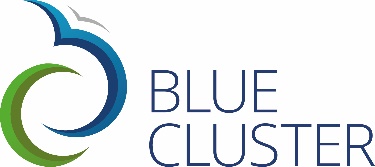 Working document – 10-pager:  Experimental Development(please note the online application form is to be completed in English)SynopsisType/DomainPartnership Why is this project needed?Readiness levelsProject approachMax. 5 work packages (excl. management & communication)In case of experimental development on pilot scale, at least one work package is dedicated to the pilot Project nameAcronym  Summary (Why, What and How?)  (max. 400 words)Provide a brief summary of the project. Unless in case of a well-motivated refusal, this information will be shared with the Scientific Advisory Board (SAB) and the Steering Committee.Total budget of this project? Duration of the project (in months)?Type of project (online menu)Strategic Basic Research (cSBR)Industrial research (R&D)Feasibility study Experimental development (can include ‘development on pilot scale’) (R&D)Interdisciplinary Cooperative research (ICON)Collective R&D and Collective Dissemination of Knowledge (COOCK)Domain (online menu)Coastal protection and use of mineral resourcesRenewable energy and fresh water productionMaritime connectionSustainable seafood and marine biotechnologyBlue tourismOcean pollution and waste solutionsSmart SeasEcosystem approachOrganisation (if applicable: coordinator)Company numberContact personEmail addressTelephoneType of enterprise (online menu)Small enterpriseMedium-sized enterpriseLarge enterpriseKnowledge instituteOtherWhat are you currently offering and in which market, in relation to this project? (max. 100 words)What are the innovation steps your organisation wants to achieve with this project? (max. 200 words)Your total budget in this project? What is the motivation for this project in relation to the type of project (Experimental development)? (max. 200 words)Motivate the ambition to develop an entirely new or significantly innovative (improved) product, process, service or concept, supported by a business caseWhat is the strategic importance of the project for the consortium in terms of clients, new activities, market share, international competitiveness? ...  (max. 200 words)Clarify the business case and its significant impact on the performance of the companies involved as well as of the industries in which they are active.If relevant: actions prior to this project like previous (international) projects, feasibility studies, partnerships, …  and SUCCESSES/FAILURES this project will build upon. (max. 200 words)Technology Readiness Level - begin and expected end result (online menu) (required)How will you organize your project? Clarify/Justify the (coherence of the) work packages in generic terms. (max. 400 words)Focus on acquiring, combining, shaping and using existing scientific, technological, business and other relevant knowledge and skills
What kind of innovation does this project want to achieve in the end ?. (max. 200 words)What new or improved products, processes or services will this project deliver (in the long term)??  Work package titleObjective/Challenge (max. 100 words)Short description of work package, including tasks per partner. (max. 400 words)Expected deliverables (D) and essential milestones (M)  (max. 100 words)Deliverables are specific products, services or results that will be delivered in this work package. Essential milestones are decisive moments indispensable for the success of this work page and progress of the project as a whole.Motivate that the partners together will be able to valorise 10 times the funding budget within a period of 5 years after the project (including employment and/or investments and/or societal impact) (max. 200 words)Confidential but relevant information Blue Cluster needs to know to understand the project 
(max. 400 words)